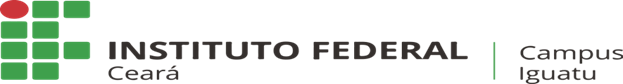 Rodovia Iguatu/Várzea Alegre, Km 05 – Vila Cajazeiras – Iguatu – CETelefone: (88) 3582-1000 – Ramal 216 / Fax: (88) 3582-0868DEPARTAMENTO DE APOIO ESTUDANTILPROGRAMAÇÃO DO DIA 17 DE MAIO – DIA INTERNACIONAL DE COMBATE A HOMOFOBIADIA/TURNO/LOCALATIVIDADE10/05/2018Manhã: AreiasTarde e Noite: CajazeirasFotos e vídeos para composição do documentário: Menos homofobia e mais amor.14/05/2017Manhã: Areias e CajazeirasSensibilização dos/as estudantes acerca da temática “Combate a homofobia” e socialização da programação14/05/2018 a 17/05/2018Intervalo do meio dia: Biblioteca das Unidades Areias e CajazeirasOficina de confecção de cartazes – Concurso de melhor cartaz17/05/2018Manhã/NoiteAreias e CajazeirasEntrega do laço da diversidade em sala de aula17/05/2018Manhã/Tarde/NoiteBiblioteca Areias e CajazeirasExposição de cartazes informativos sobre a homofobiaExposição de livros e autores essenciais para entender LGBTDistribuição de marcadores de livros17/05/2018Manhã/Tarde/Noite: CajazeirasLabirinto Informativo17/05/2018Manhã: 9h – AreiasTarde: 15:30h - CajazeirasIntervençãoPerformanceOBS: Nesse dia os intervalos terão duração de 40 minutos17/05/2018Noite: CajazeirasMesa de debate: Conquistar direitos e afrontar a homofobia: Minha presença te incomoda?Debatedores:Villar Butterfly e GraciMediador: João MarcosOBS:Nesse dia o lanche dos/as estudantes do turno da noite será servido às 18:30h